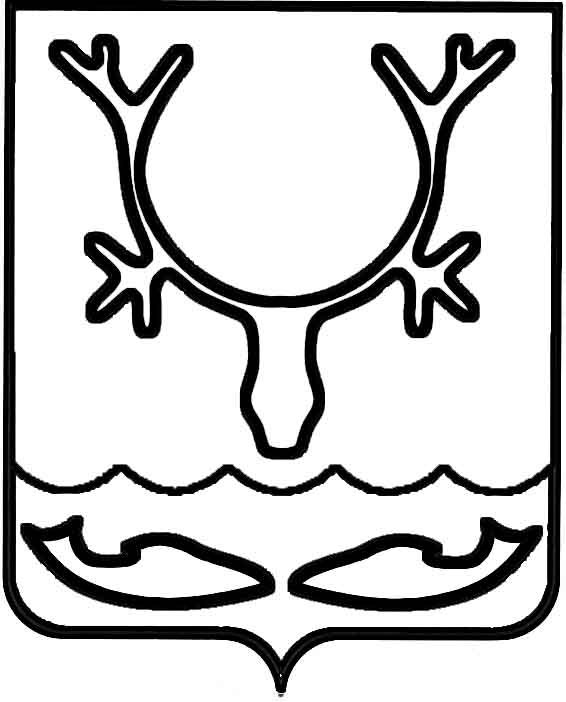 Администрация МО "Городской округ "Город Нарьян-Мар"ПОСТАНОВЛЕНИЕот “____” __________________ № ____________		г. Нарьян-МарВ соответствии с Положением о предоставлении и расходовании субсидии                    на софинансирование расходных обязательств, возникающих при осуществлении полномочий органов местного самоуправления по вопросам местного значения,                    в части организации электро-, тепло-, газо- и водоснабжения населения, водоотведения, утвержденным постановлением Администрации Ненецкого автономного округа от 30.12.2013 № 505-п (с изменениями, внесенными постановлением Администрации Ненецкого автономного округа от 27.04.2016                   № 133-п), Администрация МО "Городской округ "Город Нарьян-Мар"П О С Т А Н О В Л Я Е Т:Внести изменения в п. 8 Порядка предоставления муниципальной преференции Нарьян-Марскому муниципальному унитарному предприятию объединенных котельных и тепловых сетей в виде субсидии на частичное обеспечение (возмещение) затрат, возникающих при проведении мероприятий                      по подготовке объектов коммунальной инфраструктуры к осенне-зимнему периоду, утвержденного постановлением Администрации МО "Городской округ "Город Нарьян-Мар" от 03.06.2016 № 630, изложив его в следующей редакции:"8.	Для получения муниципальной преференции в целях финансового обеспечения затрат получатель преференции по мере выполнения работ представляет главному распорядителю:1)	заявление о предоставлении муниципальной преференции согласно Приложению № 1 к настоящему Порядку; 2)	расчет размера предоставляемой муниципальной преференции согласно Приложению № 2 к настоящему Порядку; 3)	копию акта о приеме-сдаче отремонтированных объектов основных средств (форма ОС-3), подписанного комиссией, утвержденной получателем преференции,                    с наличием в ее составе представителя Управления строительства, ЖКХ и градостроительной деятельности Администрации МО "Городской округ "Город Нарьян-Мар";4)	в случае привлечения подрядной организации представляются в двух экземплярах копии договора (контракта) подряда на проведение ремонтных работ, счета-фактуры, акта о приемке выполненных работ (форма № КС-2), справки                      о стоимости выполненных работ и затрат (форма № КС-3);5)	в случае выполнения работ собственными силами получателя преференции представляются копии акта о приемке выполненных работ (форма № КС-2), справки   о стоимости выполненных работ и затрат (форма № КС-3), копия отчета о расходе материалов в строительстве по форме № М-29, калькуляция затрат с приложением копий первичных документов, подтверждающих фактические расходы (табеля, акты  о списании материальных запасов, путевые листы и др.);6)	в случае выполнения мероприятий по поставке (приобретению) специализированной техники, оборудования, материалов предоставляются копии договора (контракта) поставки товара, счета-фактуры, товарно-транспортной накладной;7)	копию свидетельства саморегулируемой организации о допуске                        к работам, которые оказывают влияние на безопасность объектов капитального строительства, выданного получателю преференции, или выданного подрядной организации – в случае, если работы по мероприятиям выполняются подрядной организацией;8)	письменное заявление с указанием реквизитов счета, открытого                            в кредитной организации.Все копии документов должны быть заверены подписью руководителя и печатью получателя преференции.".Настоящее постановление вступает в силу со дня его подписания, подлежит официальному опубликованию и распространяется на правоотношения, возникшие               с 01 января 2016 года.1108.2016908О внесении изменений в Порядок предоставления муниципальной преференции Нарьян-Марскому муниципальному унитарному предприятию объединенных котельных и тепловых сетей в виде субсидии на частичное обеспечение (возмещение) затрат, возникающих при проведении мероприятий по подготовке объектов коммунальной инфраструктуры к осенне-зимнему периодуГлава МО "Городской округ "Город Нарьян-Мар" Т.В.Федорова